Lampiran 19SILABUS PEMBELAJARANSIKLUS IISatuan  Pendidikan  		:  SD Negeri Tidung Kelas/Semester	             	:  VB ( Lima ) / II (Dua)Mata Pelajaran	 	:  IPAStandar Kompetensi 	: 7.  Memahami perubahan yang terjadi di alam dan hubungannya dengan penggunaan sumber daya alamMakassar,   April 2015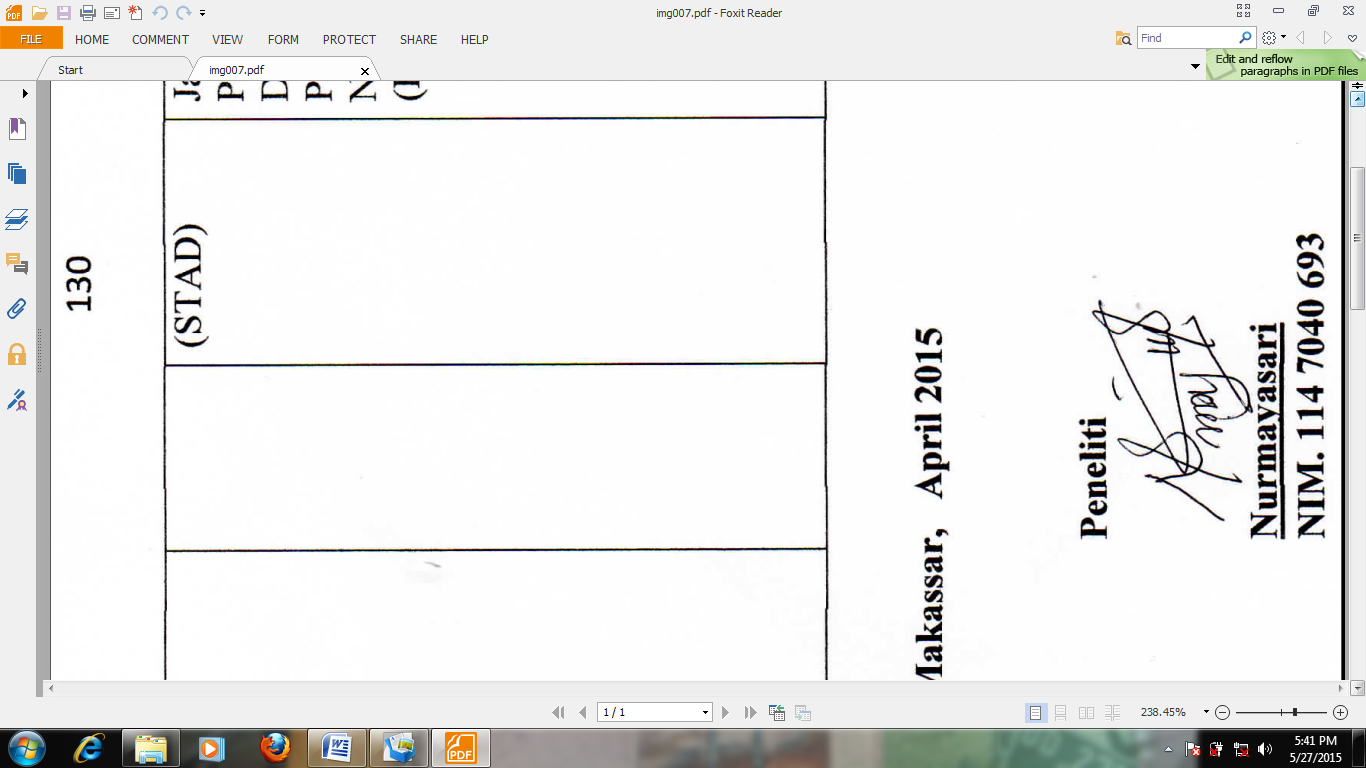 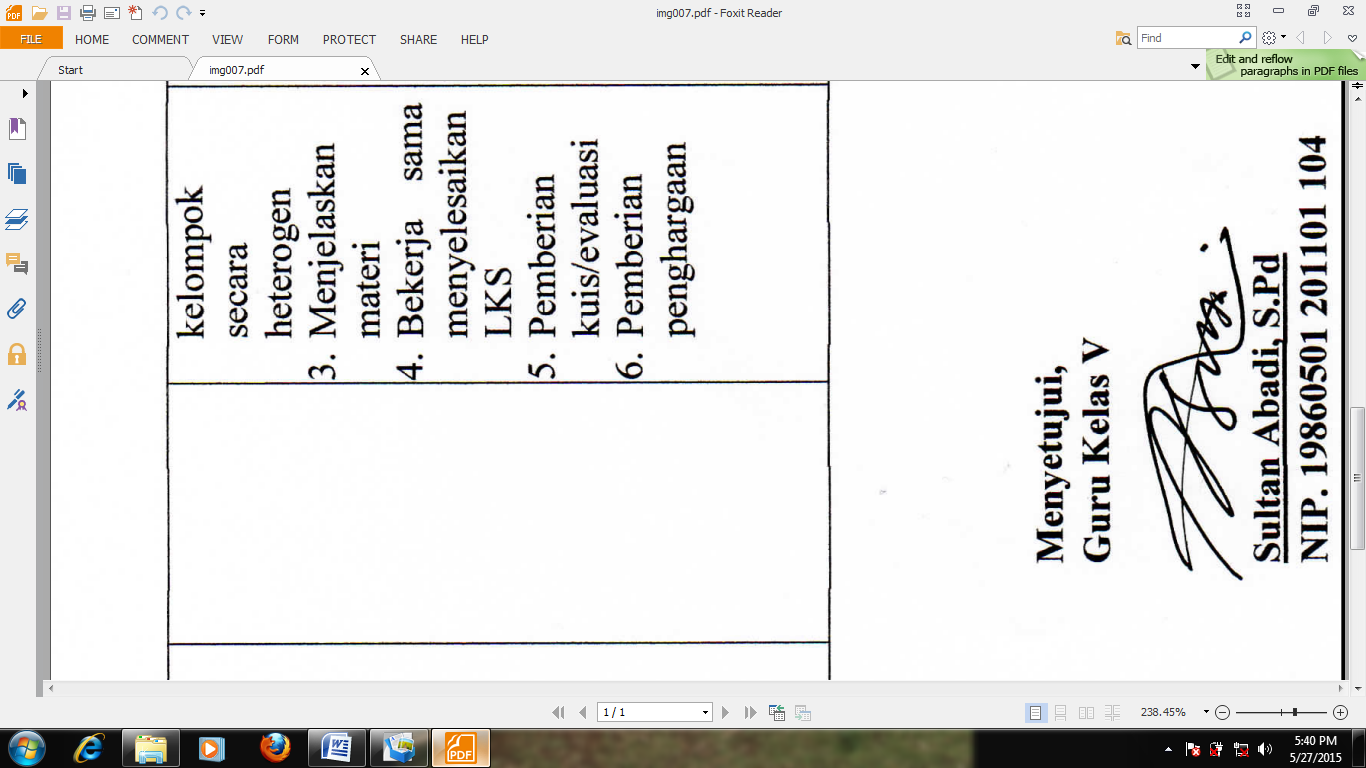 Kompetensi dasarIndikatorMateri PembelajaranKegiatan BelajarAlokasi  WaktuPenilaianPenilaianPenilaianModel PembelajaranSumber/AlatKompetensi dasarIndikatorMateri PembelajaranKegiatan BelajarAlokasi  WaktuProsedur Jenis AlatModel PembelajaranSumber/Alat7.6 Mengidentifikasi peristiwa alam yang terjadi di Indonesia dan dampaknya bagi makhluk hidup dan lingkungan Menyebutkan bencana alam yang dapat dicegah dan akibatnyaMenjelaskan cara mencegah bencana alam.Menyebutkan bencana alam yang tidak dapat dicegahnya Menjelaskan akibat dari peristiwa alam bagi manusia dan lingkungannyaPeristiwa alam yang pernah terjadi di IndonesiaMenyampaiakan tujuan dan motivasi belajar.Membagi kelompok secara heterogenMenjelaskan materiBekerja sama menyelesaikan LKSPemberian kuis/evaluasiPemberian penghargaan2x35 MenitProsesHasilTertulisSoal (terlampir)Student Teams Achievement Division (STAD)Sumber:Buku peket Ilmu Pengetahuan Alam kelas V Jakarta: pusat Perbukuan, Departemen Pendidikan Nasional (Bse)7.7 Mengidentifikasi beberapa kegiatan manusia yang dapat mengubah permukaaan bumi (pertanian, perkantoran, dsb) Mengidentifikasi beberapa kegiatan manusia yang dapat mengubah permukaaan bumi Kegiatan yang dapat mengubah permukaan bumiMenyampaiakan tujuan dan motivasi belajar.Membagi kelompok secara heterogenMenjelaskan materiBekerja sama menyelesaikan LKSPemberian kuis/evaluasiPemberian penghargaan2x35 MenitProsesHasilTertulisSoal (terlampir)Student Teams Achievement Division (STAD)Sumber:Buku peket Ilmu Pengetahuan Alam kelas V Jakarta: pusat Perbukuan, Departemen Pendidikan Nasional (Bse)